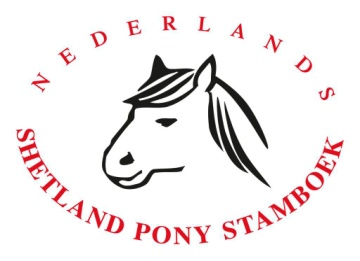 IDENTIFICATIE & REGISTRATIEFORMULIERTranspondernummer:	(hier barcodesticker plakken)Naam eigenaar:…………………………………………………………………Debiteurnr/lidnr……………………………..Adres:……………………………………………………………………………………………………………………………..Postcode/woonplaats:……………………………………………………………………………………………………………..Telefoon:………………………………………………………………………………………………….……………………….Eigenaar verklaart opdrachtgever te zijn voor het chippen van onderstaande pony en verantwoordelijkheid te accepteren voor mogelijke gevolgen van het aanbrengen van de chip.    						Handtekening eigenaar:…………………………………………..Naam paard/pony:………………………………………………………………………..	Reg. Nr……………………………...Stamboekpaard/pony:   ja/neeGeb.datum:…………………………….…     Kleur:…………..………………...……   	Geslacht:	  O merrie O hengst  O ruinKleur en kentekenen in overeenstemming met paspoort of registratiebewijs?	O Ja			O Nee, volledig nieuw signalement opnemenAftekeningen hoofd: …………………………………………………………Aftekeningen LV: …………………………………………………………………………………………………..Aftekeningen RV: ………………………………………………………………………………………………….Aftekeningen LA: ………………………………………………………………………………………………….Aftekeningen RA: ………………………………………………………………………………………………….Bijzonderheden……………………………………………………………………………………………………... ………………………………………………………………………………………………………………….-----------------------------------------------------------------------------------------------------------------------------------------------------Checklist paspoort consulent:	O tatoeagenummer en/of signalement gecontroleerd				O controle aanwezigheid transponder				O transponder ingebracht en werking gecontroleerd				O registratiebewijs ingenomen				O barcodesticker geplakt op identificatieformulier 				O barcode geplakt en afgestempeld in paspoort 				O gecontroleerd op aanwezigheid van klinische tekenen chirurgische ingreep om een 				     in het verleden geïmplanteerde transponder te verwijderenO overige bijzonderheden:……………………………………………………………Naam paspoortconsulent/dierenarts:………………………………………………………….	       Handtekening:……………………………. 				Datum:………………………….-------------------------------------------------------------------------------------------------------------------------------------------------------				EENMALIGE MACHTIGING (Tarieven 01-01-2020)Bovengenoemde eigenaar gaat akkoord met een eenmalige machtiging van:Leden							Niet-stamboekleden O chip en paspoort (pony’s zonder afstamming / I&R)	€ 37,00    O   chip + paspoort (zonder afstamming / I&R)	€ 49,50O alleen chip					€ 24,00	O   alleen chippen        			€ 34,25O alleen paspoort		€ 25,50	O   alleen paspoort				€ 36,00       O chipnr.in pasp. en in adm.verwerken			€ 22,00    O   chipnr.in pasp. en in adm.verwerken   	€ 32,50O contrib. NSPS-lidmaatschap volw.			€ 82,50	O   aangetekende verzending			€   8.45O aangetekende verzending	€   8.45	voor niet-leden geldt dat het paspoort wordt		verstuurd na betalingHandtekening eigenaar voor akkoord voorwaarden en éénmalige machtiging:……………………………………….IBAN nummer:……………………………………………..…………Factuur per mail ontvangen: O ja   O nee  E-mail: ………………………………………………………………………………NSPS, Burg. Smitstraat 21, 7221BH Steenderen tel: 0575-518063 	info@shetlandponystamboek.nl 	www.nsps.nlIDENTIFICATIE & REGISTRATIEFORMULIERBijlage getekende schetsTranspondernummer:    …………………………………………………………………….   Om de identiteit van een paardachtige te verifiëren dient het identificatiedocument een zeer getrouwe beschrijving van de paardachtige te bevatten; een beschrijving in woorden van het dier en zijn kenmerken en een gedetailleerde schets van de karakteristieke kenmerken van de paardachtige.De getekende schets dient te worden ingevuld met rode pen voor de kenmerken en met zwarte pen voor de kruinen op basis van de richtlijnen van de world Equestrian Federation (FEI) of Weatherbys.Naam paspoortconsulent/dierenarts:………………………………………………………….	       Handtekening:……………………………. 			Datum:………………………….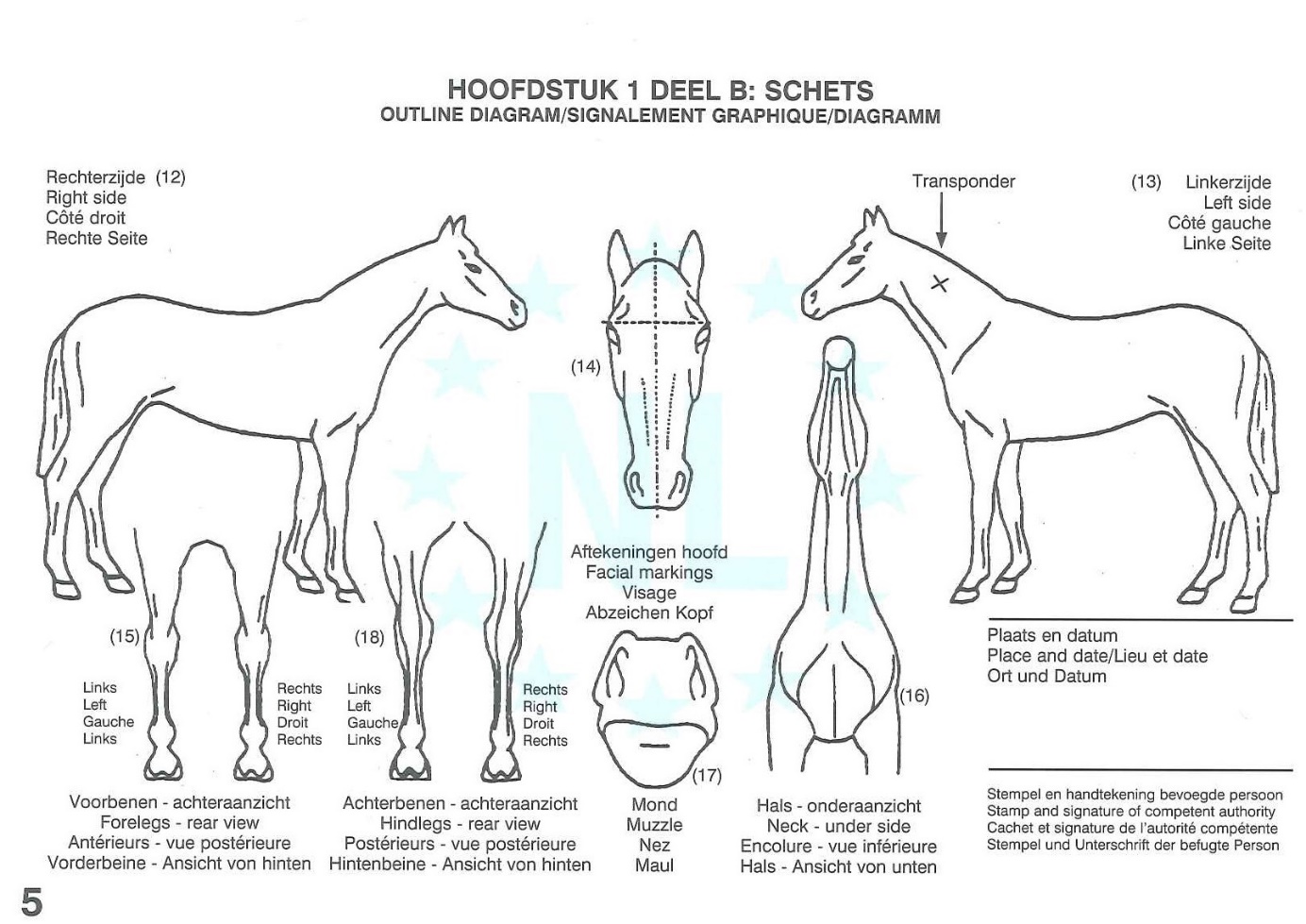 